Nr sprawy: SPG.26-2/21			           	   Gaj , dnia 17.12.2021r.ZAPYTANIE OFERTOWEZakup i dostawa materiałów, wyposażenia i pomocy dydaktycznych w ramach realizacji programu Laboratoria PrzyszłościZwracamy się z prośbą o przedstawienie  oferty cenowej na poniżej opisany przedmiot zamówienia.Przedmiotem zamówienia jest zakup i dostawa materiałów, wyposażenia i pomocy dydaktycznych             w ramach realizacji programu Laboratoria Przyszłości zgodnie z wykazem: Filament do drukarek 3D Skriware waga 0,9kg  - 2szt.DRUKARKA 3d SKRFilamenty PLA (10 sztuk) /Dostęp do platformy Skriware Academy zawierającej gotowe lekcje Skrimarket - baza projektów do drukarki 3D Creator i 3D Playground +  Notebook Lenovo V15 15,6"FHD/i5-1035G1/8GB/SSD512GB/UHD/10PR Grey -1 szt.Mikrokontroler z czujnikami i akcesoriami - Zestaw edukacyjny Arduino (mikrokontroler z czujnikami i akcesoriami) -2 szt.Stacja lutownicza grotowa Hot Air WEP 872D – 3 szt.Statyw aparatu - 1 szt.Mikroport z akcesoriami/Nie wymagający podłączenia kablowego do kamery - NOVOX ONE AIR mikrofon bezprzewodowy mikroport 2w1 (połacznie jack) -  1 szt.Oświetlenie do realizacji nagrań - ZESTAW DOMOWE STUDIO 4x125W + TŁO FOTOGRAFICZNE lub green screen -1 szt.Mikrofon kierunkowy Boya BY PVM1000 – 1 szt.Gimbal NOZA Air 2S - 1 szt.Aparat fotograficzny z akcesoriami - Canon PowerShot SX740 HS Czarny wraz z kartą pamięci MicroSDXC SanDisk EXTREME PRO 128GB 170/90 MB/s A2 C10 V30 UHS-I U3 – 1 szt.Mikrofon  AKG WMS 40 Mini 2 Dual Vocal – 1 szt.Mikrofon - mikrofon JBL JBL WIRELESS MIC – 1szt."Głośniki" - JBL EON 610 – 1 szt.Mikser	- Yamaha MUG10xu – 1 szt.Robot edukacyjny wraz z akcesoriami - LEGO® Education SPIKE™ Prime - zestaw podstawowy -8 sztMikroskop wraz z akcesoriami -Levenhuk Mikroskop Rainbow 50L Plus Moonstone – 4 szt.Pen 3D z akcesoriami Walizka długopisów Banach 3D (6 szt.) – 2 szt.Teleskop z akcesoriami - Levenhuk Teleskop Skyline Travel Sun 70 – 1szt.Akumulatorowa wiertarko - wkrętarka z akcesoriami - Wiertarko-wkrętarka akumulatorowa MAKITA DF457DWE – 1 szt.Bity do wkrętarki akumulatorowej - Zestaw akcesoriów MAKITA P-90358 (60 szt.) – 1 szt.Blender PRO XTRA Bartscher | 2,5l | pokrywa wyciszająca 1szt.Pełen zakres wyposażenia możliwego do zakupienia z pozyskanych środków w ramach programu został ujęty w Formularzach  cenowych.Termin wykonania poszczególnych zamówień – do 30.12.2021. Z dostawcą zawarta będzie umowa, która w szczególnych przypadkach może przesunąć termin dostawy do dnia 30 marca 2022, w części wyposażenia podstawowego oraz do 30 czerwca 2022 w części pozostałej. Zostaną ustalone kary umowne za niedotrzymanie ostatecznego terminu umowy.Sprzedawca  zobowiązuje się dostarczyć na własny koszt przedmiot umowy do siedziby Zamawiającego- Gaj ul. Szkolna 73, 32-031 Mogilany. Przedmiot umowy winien być dostarczony w opakowaniu fabrycznym zabezpieczonym przed uszkodzeniem w trakcie transportu.Ryzyko utraty i uszkodzenia sprzętu do momentu odbioru w siedzibie Zamawiającego ponosi Sprzedawca .Wszystkie dostarczone materiały, wyposażenie i pomoce dydaktyczne objęte niniejszym zamówieniem muszą być: fabrycznie nowe, nieużywane, wolne do wad, kompletne i najwyższej jakości, oryginalnie zapakowane, nie noszące śladów otwierania, demontażu lub wymiany jakichkolwiek elementów, nie regenerowane, objęte gwarancją producenta. Oferowane pomoce dydaktyczne winny być dopuszczone do stosowania w placówkach oświatowych i posiadać odpowiednie certyfikaty CE, atesty, świadectwa jakości i spełniać wszelkie wymogi norm określonych obowiązującym prawem. Wyposażenia o jednostkowej wartości powyżej 500zł brutto musi posiadać co najmniej 12 miesięczna gwarancje oraz instrukcję obsługi w języku polskim ( niekoniecznie papierową)Ofertę na wyżej wymienione zadanie prosimy złożyć  zgodnie z załączonymi Formularzami  cenowymi.Wykonawca może złożyć ofertę na jedno lub na kilka zadań ( zgodnie z Formularzami cenowymi).    Zamawiający zastrzega sobie prawo do zwiększenia ilości zamówionego sprzętu, wyposażenia i pomocy dydaktycznych.Przedstawiciel Zamawiającego dokona protokolarnego odbioru przedmiotu zamówienia,Podstawą do wyboru najkorzystniejszej oferty będzie  najniższa wartość brutto zaoferowana przez   Sprzedawcę Kryterium oceny ofert – cena 100%Zamawiający zastrzega sobie prawo unieważnienia zapytania, w przypadku kiedy cena najkorzystniejszej oferty, przewyższy kwotę jaką Zamawiający zabezpieczył na przedmiotowe zamówienie.Osoba do kontaktu: Agnieszka Bodek tel. /12/  2701135  Wynagrodzenie za przedmiot umowy Zamawiający  dokona przelewem na rachunek  bankowy Wykonawcy, w terminie do 14 dni od daty wpływu  prawidłowo wystawionej   faktury  do  Szkoły Podstawowej im. Jana Pawła II w GajuZa dzień zapłaty uznaje się dzień obciążenia rachunku bankowego Zamawiającego. Faktury  należy wystawić  na:  Nabywca:GMINA  MOGILANY   32-031 Mogilany,  Rynek 2    NIP    9442246027Odbiorca:Szkoła Podstawowa im. Jana Pawła II w GajuGaj, ul. Szkolna 7332-031 MogilanyOfertę wraz z formularzami cenowymi (wg załączonych wzorów)  prosimy złożyć   do dnia  23.12.2021 do godz. 11:00     Ofertę można złożyć -   elektronicznie na:  zsgaj@mogilany.pl,  osobiście w SP Gaj, ul. Szkolna 73, 32-031 Mogilany  -Sekretariat  (w godzinach  pracy t j.: poniedziałek -  piątek  – od  8:00 do 15:00) -  pocztą, w zamkniętej kopercie na adres Zamawiającego z dopiskiem: Oferta na: Zakup i dostawa materiałów, wyposażenia i pomocy dydaktycznych w ramach realizacji programu Laboratoria PrzyszłościOdczytanie ofert nastąpi w dniu 23.12.2021 r. o godz.  11:15 w SP Gaj- Sekretariat.Klauzula RODO Ochrona danych osobowych dotyczy: uczniów/dzieci, rodziców/ opiekunów prawnych, innych osób, których dane przetwarzamy ze względu na realizację obowiązków dydaktycznych, opiekuńczych i wychowawczych.Klauzula Informacyjna Zgodnie z art. 13 ust. 1 i 2  oraz art. 14 ROZPORZĄDZENIE PARLAMENTU EUROPEJSKIEGO I RADY (UE) 2016/679  z dnia 27 kwietnia 2016 r. w sprawie ochrony osób fizycznych w związku z przetwarzaniem danych osobowych i w sprawie swobodnego przepływu takich danych oraz uchylenia dyrektywy 95/46/WE (ogólne rozporządzenie o ochronie danych zwane RODO) informujemy, iż Administratorem  danych osobowych jest Szkoła Podstawowa im. Jana Pawła II w Gaju,  ul. Szkolna 73, 32-031 Mogilany, zsgaj@mogilany.plkontakt z Inspektorem Ochrony Danych – e-mail:  odo.dmarek@admarek.plPani/Pana dane osobowe przetwarzane będą na podstawie art. 6 ust. 1 lit. c RODO w celu związanym z postępowaniem o udzielenie zamówienia publicznegoodbiorcami Pani/Pana danych osobowych będą osoby lub podmioty, którym udostępniona zostanie dokumentacja postępowania w oparciu o art. 19 ust.1-5 ustawy z dnia 11 września 2019 r. – Prawo zamówień publicznych (Dz. U. z 2021 r. poz. 1129 z późn.zm.), dalej „ustawa Pzp”; Pani/Pana dane osobowe będą przechowywane, zgodnie z art. 78 ust. 4 ustawy Pzp, przez okres co najmniej 4 lat od dnia zakończenia postępowania o udzielenie zamówienia, a jeżeli czas trwania umowy przekracza 4 lata, okres przechowywania obejmuje cały czas trwania umowy;obowiązek podania przez Panią/Pana danych osobowych bezpośrednio Pani/Pana dotyczących jest wymogiem ustawowym określonym w przepisach ustawy Pzp, związanym z udziałem w postępowaniu o udzielenie zamówienia publicznego; konsekwencje niepodania określonych danych wynikają z ustawy Pzp; w odniesieniu do Pani/Pana danych osobowych decyzje nie będą podejmowane w sposób zautomatyzowany, stosowanie do art. 22 RODO;posiada Pani/Pan:−      na podstawie art. 15 RODO prawo dostępu do danych osobowych Pani/Pana dotyczących;−      na podstawie art. 16 RODO prawo do sprostowania Pani/Pana danych osobowych;−      na podstawie art. 18 RODO prawo żądania od administratora ograniczenia przetwarzania danych osobowych z zastrzeżeniem przypadków, o których mowa w art. 18 ust. 2 RODO; −      prawo do wniesienia skargi do Prezesa Urzędu Ochrony Danych Osobowych, gdy uzna Pani/Pan, że przetwarzanie danych osobowych Pani/Pana dotyczących narusza przepisy RODO;nie przysługuje Pani/Panu:−      w związku z art. 17 ust. 3 lit. b, d lub e RODO prawo do usunięcia danych osobowych;−      prawo do przenoszenia danych osobowych, o którym mowa w art. 20 RODO;−      na podstawie art. 21 RODO prawo sprzeciwu, wobec przetwarzania danych osobowych, gdyż podstawą prawną przetwarzania Pani/Pana danych osobowych jest art. 6 ust. 1 lit. c RODO.						Strony oświadczają, iż posiadają wiedzę, że dane zawarte w treści umowy, jak również przedmiot umowy stanowią informację publiczną i mogą być udostępniane zgodnie z przepisami o dostępie do informacji publicznej oraz na stronie BIP -  www.mogilany.plWykonawca wyraża zgodę na przetwarzanie danych osobowych zawartych w treści umowy dla potrzeb udostępniania ww. informacji ( tj. art. 14 ust. 5 lit. a) RODO )Załączniki: OfertaFormularze Cenowe 1-5………….…………………………………………  									(podpis Dyrektora szkoły)                      						 Do:                                                                                                                                                                                               .............................................................                                                                                  .............................................................                                                                                                                   (nazwa, adres Zamawiającego)Nawiązując do zaproszenia do składania ofert w postępowaniu o zamówienie publiczne: Na: Zakup i dostawa materiałów, wyposażenia i pomocy dydaktycznych w ramach realizacji programu Laboratoria PrzyszłościMy, niżej podpisani	.........	.........działając w imieniu i na rzecz(nazwa (firma) dokładny adres wykonawcy)Tel. ...............................kom ……………..….   e-mail........................................NIP ...................................................... REGON ............................................................1. Składamy ofertę na wykonanie zamówienia zgodnie z opisem przedmiotu zamówienia zawartym w zapytaniu ofertowym. Pakiet 1:     wartość brutto-    ............ złPakiet 2:     wartość brutto-    ............ złPakiet 3:     wartość brutto-    ............ złPakiet 4:     wartość brutto-    ............ złPakiet 5:     wartość brutto-    ............ złPakiet 6:     wartość brutto-    ............ złOświadczam, że wypełniłem obowiązki  informacyjne przewidziane w art. 13 lub art. 14 RODO   wobec osób fizycznych, od których dane osobowe bezpośrednio lub pośrednio pozyskałem/łam w celu ubiegania o udzielenie zamówienia publicznego  w niniejszym postępowaniu. 2. Ofertę niniejszą składamy na ______ kolejno ponumerowanych stronach.3.   Załącznikami do niniejszej oferty są:1)______________________________________________,2)______________________________________________,_____________________dn. _____________________(miejscowość) ___________________________    (podpis Wykonawcy)                            Nazwa Wykonawcy:……………………………..……………………………..FORMULARZ   CENOWYPakiet 1: Wyposażenie podstawoweWartość brutto                       ..................................................................................zł                                   słownie:    .................................................................................................................... zł_____________________dn. ________________   ( miejscowość)                                                                                       _____________________________(podpis Wykonawcy)Nazwa Wykonawcy:……………………………..……………………………..FORMULARZ   CENOWYPakiet 2: Audio-wideoWartość brutto                       ..................................................................................zł                                   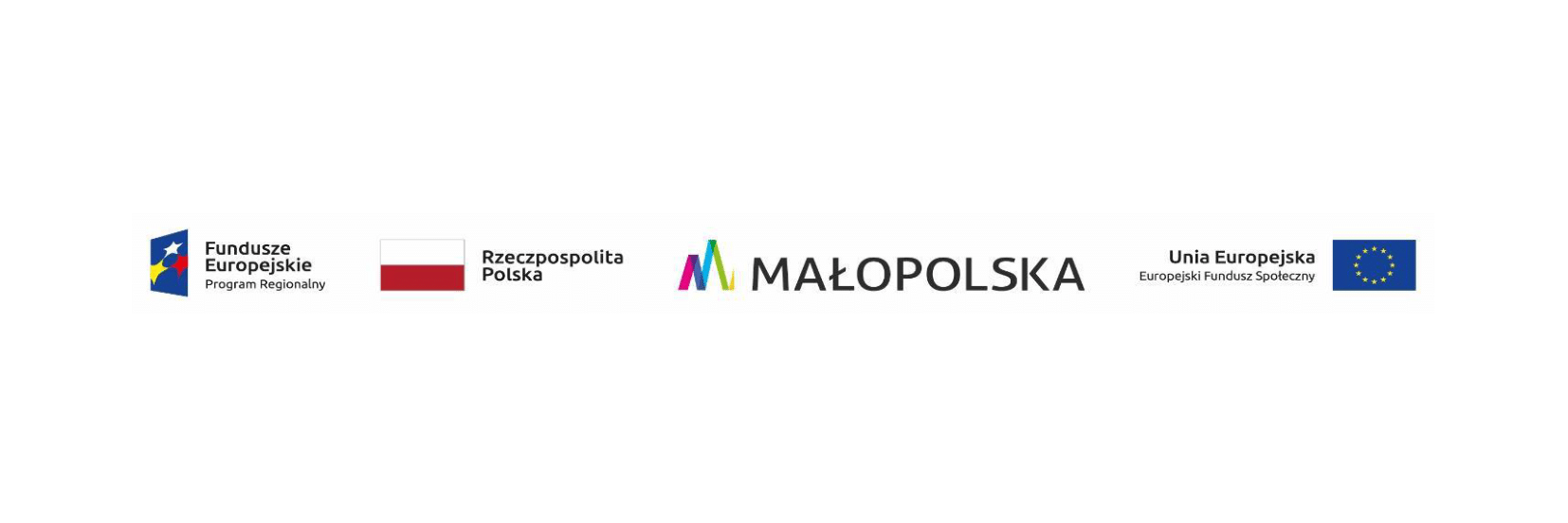 słownie:    .................................................................................................................... zł_____________________dn. ________________   ( miejscowość)_____________________________(podpis Wykonawcy)Nazwa Wykonawcy:……………………………..……………………………..FORMULARZ   CENOWYPakiet 3: RobotykaWartość brutto                       ..................................................................................zł                                   słownie:    .................................................................................................................... zł_____________________dn. ________________   ( miejscowość)_____________________________(podpis Wykonawcy)Nazwa Wykonawcy:……………………………..……………………………..FORMULARZ   CENOWYPakiet 4: NarzędziaWartość brutto                       ..................................................................................zł                                   słownie:    .................................................................................................................... zł_____________________dn. ________________   ( miejscowość)_____________________________(podpis Wykonawcy)Nazwa Wykonawcy:……………………………..……………………………..FORMULARZ   CENOWYPakiet 5:   Wyposażenie różneWartość brutto                       ..................................................................................zł                                   słownie:    .................................................................................................................... zł_____________________dn. ________________   ( miejscowość)_____________________________(podpis Wykonawcy)(nazwa i adres Wykonawcy)O F E R T AL.p.Opisilość (szt.)Cena jednostkowa nettoWartość netto(3x4)2345Filament do drukarek 3D Skriware waga 0,9kg 2DRUKARKA 3d SKRFilamenty PLA (10 sztuk) /Dostęp do platformy Skriware Academy zawierającej gotowe lekcje Skrimarket - baza projektów do drukarki 3D Creator i 3D Playground +  Notebook Lenovo V15 15,6"FHD/i5-1035G1/8GB/SSD512GB/UHD/10PR Grey 1Mikrokontroler z czujnikami i akcesoriami - Zestaw edukacyjny Arduino (mikrokontroler z czujnikami i akcesoriami) 2Stacja lutownicza grotowa Hot Air WEP 872D 3Statyw aparatu 1Mikroport z akcesoriami/Nie wymagający podłączenia kablowego do kamery - NOVOX ONE AIR mikrofon bezprzewodowy mikroport 2w1 (połacznie jack)1Oświetlenie do realizacji nagrań - ZESTAW DOMOWE STUDIO 4x125W + TŁO FOTOGRAFICZNE lub green screen1Mikrofon kierunkowy Boya BY PVM10001Gimbal Feiyu- NOZA Air 2S 1Aparat fotograficzny z akcesoriami - Canon PowerShot SX740 HS Czarny wraz kartą pamięciMicroSDXC SanDisk EXTREME PRO 128GB 170/90 MB/s A2 C10 V30 UHS-I U31Razem  netto:Razem  netto:Podatek VAT:Podatek VAT:Razem  brutto:Razem  brutto:L.p.Opisilość (szt.)Cena jednostkowa nettoWartość netto(3x4)12345Mikrofon - AKG WMS 40 Mini 2 Dual Vocal1Mikrofon - mikrofon JBL JBL WIRELESS MIC1"Głośniki" - JBL EON 6102Mikser Mikser	- Yamaha MUG10xu1Razem  netto:Razem  netto:Podatek VAT:Podatek VAT:Razem  brutto:Razem  brutto:L.p.Opisilość (szt.)Cena jednostkowa nettoWartość netto(3x4)12345Robot edukacyjny wraz z akcesoriami - LEGO® Education SPIKE™ Prime - zestaw podstawowy 8Mikroskop wraz z akcesoriami -Levenhuk Mikroskop Rainbow 50L Plus Moonstone 4Pen 3D z akcesoriami	Walizka długopisów Banach 3D (6 szt.)2Teleskop z akcesoriami - Levenhuk Teleskop Skyline Travel Sun 70 1Razem  netto:Razem  netto:Podatek VAT:Podatek VAT:Razem  brutto:Razem  brutto:L.p.Opisilość (szt.)Cena jednostkowa nettoWartość netto(3x4)12345Akumulatorowa wiertarko - wkrętarka z akcesoriami - Wiertarko-wkrętarka akumulatorowa MAKITA DF457DWE1Bity do wkrętarki akumulatorowej - Zestaw akcesoriów MAKITA P-90358 (60 szt.)1Razem  netto:Razem  netto:Podatek VAT:Podatek VAT:Razem  brutto:Razem  brutto:L.p.Opisilość (szt.)Cena jednostkowa nettoWartość netto(3x4)12345Blender PRO XTRA Bartscher | 2,5l | pokrywa wyciszająca1Razem  netto:Razem  netto:Podatek VAT:Podatek VAT:Razem  brutto:Razem  brutto: